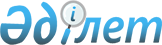 Об утверждении бюджета Аралтогайского сельского округа на 2024-2026 годыРешение Айтекебийского районного маслихата Актюбинской области от 16 января 2024 года № 160
      В соответствии с пунктом 2 статьи 9-1 Бюджетного кодекса Республики Казахстан, статьей 6 Закона Республики Казахстан "О местном государственном управлении и самоуправлении в Республике Казахстан", Айтекебийский районный маслихат РЕШИЛ:
      1. Утвердить бюджет Аралтогайского сельского округа на 2024-2026 годы согласно приложениям 1, 2 и 3 соответственно, в том числе на 2024 год в следующих объемах:
      1) доходы – 122271,7 тысяч тенге, в том числе:
      налоговые поступления – 9666 тысяч тенге;
      поступления трансфертов – 112605,7 тысяч тенге;
      2) затраты –122616,7 тысяч тенге;
      3) чистое бюджетное кредитование – 0 тенге;
      4) сальдо по операциям с финансовыми активами – 0 тенге;
      5) дефицит (профицит) бюджета – - 345 тысяч тенге; 
      6) финансирование дефицита (использование профицита) бюджета – 345 тысяч тенге, в том числе:
      используемые остатки бюджетных средств – 345 тысяч тенге.
      Сноска. Пункт 1 – в редакции решения Айтекебийского районного маслихата Актюбинской области от 23.04.2024 № 192 (вводится в действие с 01.01.2024).


      2. Учесть, что в доход бюджета сельского округа зачисляются:
      1) по налоговым поступлениям:
      подоходный налог, в том числе индивидуальный подоходный налог;
      налоги на собственность, в том числе:
      налоги на имущество;
      земельный налог;
      единый земельный налог;
      налог на транспортные средства;
      внутренние налоги на товары, работы и услуги, в том числе плата за пользование природными и другими ресурсами;
      2) по неналоговым поступлениям:
      штрафы, налагаемые акимами городов районного значения, сел, поселков, сельских округов за административные правонарушения;
      добровольные сборы физических и юридических лиц;
      доходы от государственной собственности, в том числе доходы от аренды имущества коммунальной собственности (коммунальной собственности местного самоуправления) города районного значения, села, поселка, сельского округа;
      поступления от продажи основного капитала, в том числе:
      поступления от продажи государственного имущества, закрепленного за государственными учреждениями, финансируемым из бюджетов города районного значения, села, поселка, сельского округа;
      продажа земли;
      продажа нематериальных активов.
      3. Принять к сведению и руководству, что в соответствии со статьей 9 Закона Республики Казахстан "О республиканском бюджете на 2024 - 2026 годы" с 1 января 2024 года установлены:
      1) минимальный размер заработной платы - 85 000 тенге;
      2) месячный расчетный показатель – 3692 тенге;
      3) величину прожиточного минимума для исчисления размеров базовых социальных выплат – 43 407 тенге.
      4. Учесть в бюджете Аралтогайского сельского округа на 2024 год объем субвенции с районного бюджета в сумме 13994 тысяч тенге.
      5. Учесть в бюджете Аралтогайского сельского округа на 2024 год поступление текущего целевого трансферта из районного бюджета в сумме 97292 тысяч тенге.
      Рапределение суммы текущего целевого трансферта определяется на основании решения акима Аралтогайского сельского округа.
      6. Настоящее решение вводится в действие с 1 января 2024 года. Бюджет Аралтогайского сельского округа на 2024 год
      Сноска. Приложение 1 – в редакции решения Айтекебийского районного маслихата Актюбинской области от 23.04.2024 № 192 (вводится в действие с 01.01.2024). Бюджет Аралтогайского сельского округа на 2025 год Бюджет Аралтогайского сельского округа на 2026 год
					© 2012. РГП на ПХВ «Институт законодательства и правовой информации Республики Казахстан» Министерства юстиции Республики Казахстан
				
      Председатель Айтекебийского районного маслихата: 

Б.Д. Сейлханов
приложение 1 к решению 
Айтекебийского районного 
маслихата от 16 января 2024 
года № 160
Категория
Категория
Категория
Категория
Сумма (тысяч тенге)
Класс
Класс
Класс
Сумма (тысяч тенге)
Подкласс
Подкласс
Сумма (тысяч тенге)
Наименование
Сумма (тысяч тенге)
І. ДОХОДЫ
122271,7
1
Налоговые поступления
9666
01
Пожоходный налог
4000
2
Индивидуальный пожоходный налог
4000
04
Налоги на собственность
2566
1
Налоги на имущество
55
3
Земельный налог
2
4
Налог на транспортные средства
2509
5
Единый земельный налог
100
05
Внутренние налоги на товары, работы и услуги
3000
3
Плата за пользование земельными участками
3000
4
Поступления трансфертов
112605,7
02
Трансферты из вышестоящих органов государственного управления
112605,7
3
Трансферты из районного (города областного значения) бюджета
112605,7
Функциональная группа
Функциональная группа
Функциональная группа
Функциональная группа
Функциональная группа
Сумма (тысяч тенге)
Функциональная подгруппа
Функциональная подгруппа
Функциональная подгруппа
Функциональная подгруппа
Сумма (тысяч тенге)
Администратор бюджетных программ
Администратор бюджетных программ
Администратор бюджетных программ
Сумма (тысяч тенге)
Программа
Программа
Сумма (тысяч тенге)
Наименование
Сумма (тысяч тенге)
II. ЗАТРАТЫ
122616,7
01
Государственные услуги общего характера
28419
1
Представительные, исполнительные и другие органы, выполняющие общие функции государственного управления
28419
124
Аппарат акима города районного значения, села, поселка, сельского округа
28419
001
Услуги по обеспечению деятельности акима города районного значения, села, поселка, сельского округа
28419
06
Социальная помощь и социальное обеспечение
779
2
Социальная помощь
779
124
Аппарат акима города районного значения, села, поселка, сельского округа
779
003
Оказание социальной помощи нуждающимся гражданам на дому
779
07
Жилищно-коммунальное хозяйство
2200
3
Благоустройство населенных пунктов
2200
124
Аппарат акима города районного значения, села, поселка, сельского округа
2200
008
Освещение улиц населенных пунктов
2200
011
Благоустройство и озеленение населенных пунктов
17000
12
Транспорт и коммуникация
995
1
Автомобильный транспорт
995
124
Аппарат акима города районного значения, села, поселка, сельского округа
995
013
Обеспечение функционирования автомобильных дорог в городах районного значения, селах, поселках, сельских округах
995
13
Прочие
73223
9
Прочие
73223
124
Аппарат акима города районного значения, села, поселка, сельского округа
73223
057
Реализация мероприятий по социальной и инженерной инфраструктуре в сельских населенных пунктах в рамках проекта "Ауыл-Ел бесігі"
73223
15
Трансферты
0,7
1
Трансферты
0,7
124
Аппарат акима города районного значения, села, поселка, сельского округа
0,7
048
Возврат неиспользованных (недоиспользованных) целевых трансфертов
0,7
ІІІ. Чистое бюджетное кредитование
0
IV.Сальдо по операциям с финансовыми активами
0
V. Дефицит (профит) бюджета
-345
VI. Финансирование дефицита (использование профицита) бюджета
345
Категория
Категория
Категория
Категория
Сумма (тысяч тенге)
Класс 
Класс 
Класс 
Сумма (тысяч тенге)
Подкласс
Подкласс
Сумма (тысяч тенге)
Наименование
Сумма (тысяч тенге)
8
Используемые остатки бюджетных средств
345
01
Остатки бюджетных средств
345
1
Свободные остатки бюджетных средств
345приложение 2 к решению 
Айтекебийского районного 
маслихата от 16 января 2024 
года № 160
Категория
Категория
Категория
Категория
Утвержденный бюджет на 2025 год, тысяч тенге
Класс
Класс
Класс
Утвержденный бюджет на 2025 год, тысяч тенге
Подкласс
Подкласс
Утвержденный бюджет на 2025 год, тысяч тенге
Наименование
Утвержденный бюджет на 2025 год, тысяч тенге
І.ДОХОДЫ
117121
1
Налоговые поступления
5835
01
Подоходный нолог
2156
2
Индеведуальный подоходный нолог
2156
04
Налоги на собственность
2392
1
Налоги на имущество
40
3
Земельный налог
2
4
Налог на транспортные средства
2350
05
Внутренние налоги на товары,работы и услуги
1235
3
Поступление за использование природных и других ресурсов
1235
4
Поступления трансфертов
49311
02
Трансферты из вышестоящих органов государственного управления
49311
3
Трансферты из районного (города областного значения) бюджета
49311
Функциональная группа
Функциональная группа
Функциональная группа
Функциональная группа
Функциональная группа
Утвержденный бюджет на 2025 год, тысяч тенге
Функциональная подгруппа
Функциональная подгруппа
Функциональная подгруппа
Функциональная подгруппа
Утвержденный бюджет на 2025 год, тысяч тенге
Администратор бюджетных программ
Администратор бюджетных программ
Администратор бюджетных программ
Утвержденный бюджет на 2025 год, тысяч тенге
Программа
Программа
Утвержденный бюджет на 2025 год, тысяч тенге
Наименование
Утвержденный бюджет на 2025 год, тысяч тенге
II. ЗАТРАТЫ
117121
01
Государственные услуги общего характера
40188
1
Представительные, исполнительные и другие органы, выполняющие общие функции государственного управления
40188
124
Аппарат акима города районного значения, села, поселка, сельского округа
40188
001
Услуги по обеспечению деятельности акима города районного значения, села, поселка, сельского округа
40188
06
Социальная помощь и социальное обеспечение
779
2
Социальная помощь
779
124
Аппарат акима города районного значения, села, поселка, сельского округа
779
003
Оказание социальной помощи нуждающимся гражданам на дому
779
07
Жилищно-коммунальное хозяйство
2200
3
Благоустройство населенных пунктов
2200
124
Аппарат акима города районного значения, села, поселка, сельского округа
2200
008
Освещение улиц в населенных пунктах
2200
12
Транспорт и коммуникация
1500
1
Автомобильный транспорт
1500
124
Аппарат акима города районного значения, села, поселка, сельского округа
1500
013
Обеспечение функционирования автомобильных дорог в городах районного значения, селах, поселках, сельских округах
1500
13
Прочие
73233
9
Прочие
73233
124
Аппарат акима города районного значения, села, поселка, сельского округа
73233
057
Реализация мероприятий по социальной и инженерной инфраструктуре в сельских населенных пунктах в рамках проекта "Ауыл-Ел бесігі"
73233
ІІІ. Чистое бюджетное кредитование
0
IV.Сальдо по операциям с финансовыми активами
0
V. Дефицит (профит) бюджета
0
VI. Финансирование дефицита (использование профицита) бюджета
0
Категория
Категория
Категория
Категория
Утвержденный бюджет на 2025 год, тысяч тенге
Класс
Класс
Класс
Утвержденный бюджет на 2025 год, тысяч тенге
Подкласс
Подкласс
Утвержденный бюджет на 2025 год, тысяч тенге
Наименование
Утвержденный бюджет на 2025 год, тысяч тенге
8
Используемые остатки бюджетных средств
0
01
Остатки бюджетных средств
0
1
Свободные остатки бюджетных средств
0приложение 3 к решению 
Айтекебийского районного 
маслихата от 16 января 2024 
года № 160
Категория
Категория
Категория
Категория
Утвержденный бюджет на 2026 год, тысяч тенге
Класс
Класс
Класс
Утвержденный бюджет на 2026 год, тысяч тенге
Подкласс
Подкласс
Утвержденный бюджет на 2026 год, тысяч тенге
Наименование
Утвержденный бюджет на 2026 год, тысяч тенге
І.ДОХОДЫ
117121
1
Налоговые поступления
5835
01
Подоходный нолог
2156
2
Индеведуальный подоходный нолог
2156
04
Налоги на собственность
2392
1
Налоги на имущество
40
3
Земельный налог
2
4
Налог на транспортные средства
2350
05
Внутренние налоги на товары,работы и услуги
1235
3
Поступление за использование природных и других ресурсов
1235
4
Поступления трансфертов
49311
02
Трансферты из вышестоящих органов государственного управления
49311
3
Трансферты из районного (города областного значения) бюджета
49311
Функциональная группа
Функциональная группа
Функциональная группа
Функциональная группа
Функциональная группа
Утвержденный бюджет на 2026 год, тысяч тенге
Функциональная подгруппа
Функциональная подгруппа
Функциональная подгруппа
Функциональная подгруппа
Утвержденный бюджет на 2026 год, тысяч тенге
Администратор бюджетных программ
Администратор бюджетных программ
Администратор бюджетных программ
Утвержденный бюджет на 2026 год, тысяч тенге
Программа
Программа
Утвержденный бюджет на 2026 год, тысяч тенге
Наименование
Утвержденный бюджет на 2026 год, тысяч тенге
II. ЗАТРАТЫ
117121
01
Государственные услуги общего характера
40188
1
Представительные, исполнительные и другие органы, выполняющие общие функции государственного управления
40188
124
Аппарат акима города районного значения, села, поселка, сельского округа
40188
001
Услуги по обеспечению деятельности акима города районного значения, села, поселка, сельского округа
40188
06
Социальная помощь и социальное обеспечение
779
2
Социальная помощь
779
124
Аппарат акима города районного значения, села, поселка, сельского округа
779
003
Оказание социальной помощи нуждающимся гражданам на дому
779
07
Жилищно-коммунальное хозяйство
2200
3
Благоустройство населенных пунктов
2200
124
Аппарат акима города районного значения, села, поселка, сельского округа
2200
008
Освещение улиц в населенных пунктах
2200
12
Транспорт и коммуникация
1500
1
Автомобильный транспорт
1500
124
Аппарат акима города районного значения, села, поселка, сельского округа
1500
013
Обеспечение функционирования автомобильных дорог в городах районного значения, селах, поселках, сельских округах
1500
13
Прочие
73233
9
Прочие
73233
124
Аппарат акима города районного значения, села, поселка, сельского округа
73233
057
Реализация мероприятий по социальной и инженерной инфраструктуре в сельских населенных пунктах в рамках проекта "Ауыл-Ел бесігі"
73233
ІІІ. Чистое бюджетное кредитование
0
IV.Сальдо по операциям с финансовыми активами
0
V. Дефицит (профит) бюджета
0
VI. Финансирование дефицита (использование профицита) бюджета
0
Категория
Категория
Категория
Категория
Утвержденный бюджет на 2026 год, тысяч тенге
Класс
Класс
Класс
Утвержденный бюджет на 2026 год, тысяч тенге
Подкласс
Подкласс
Утвержденный бюджет на 2026 год, тысяч тенге
Наименование
Утвержденный бюджет на 2026 год, тысяч тенге
8
Используемые остатки бюджетных средств
0
01
Остатки бюджетных средств
0
1
Свободные остатки бюджетных средств
0